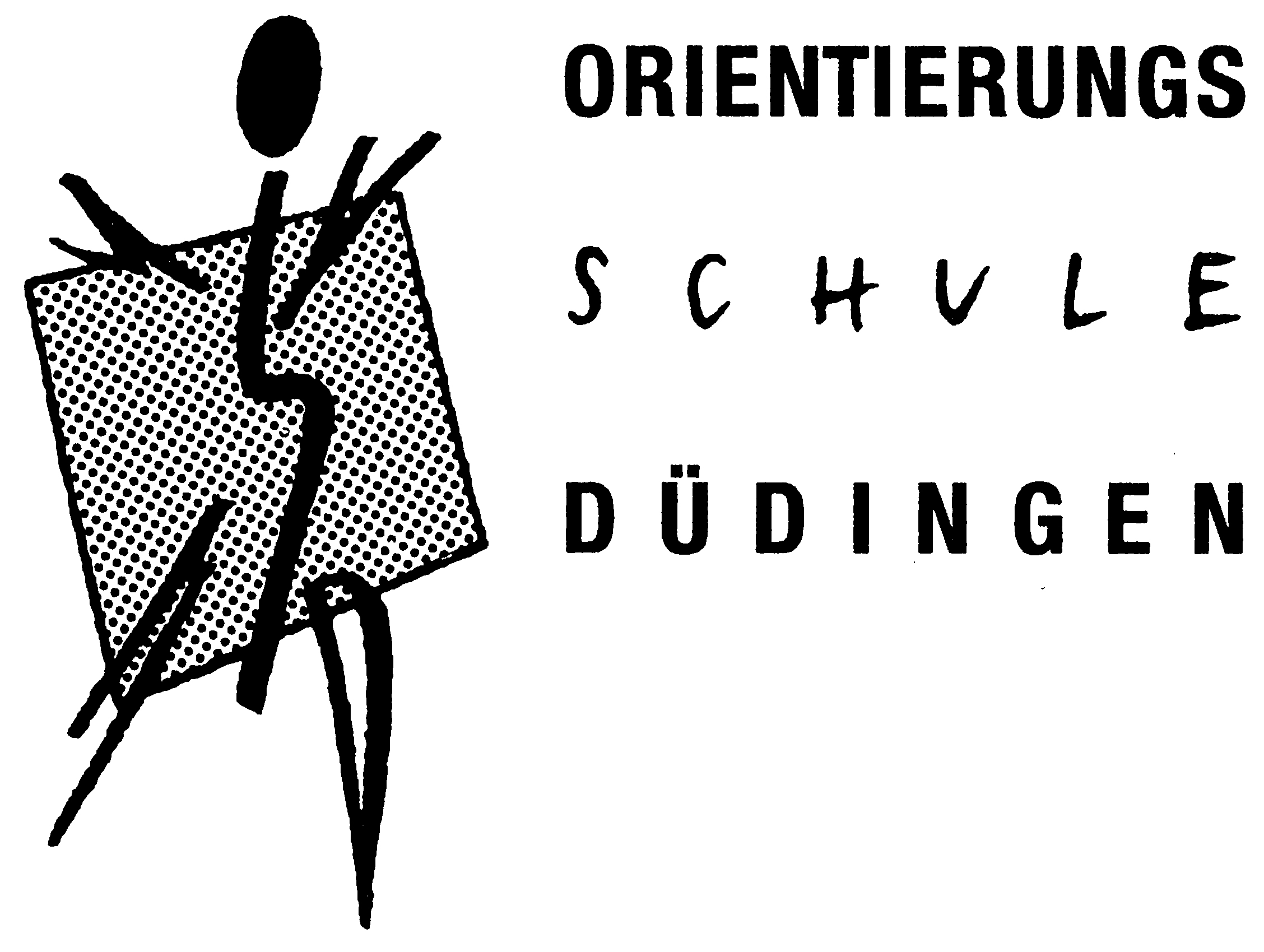 Ethik/Religionsunterricht 1. Stufe (9H) / Schuljahr 2021/22 (Elternentscheid)Bitte ankreuzen!Unser Kind ist		☐	katholisch		☐	reformiert☐	weder katholisch noch reformiertBitte ankreuzen!☐	Unser Kind besucht den konfessionellen Religionsunterricht. ☐	Wir/Ich melde/n unser Kind vom konfessionellen Religionsunterricht ab. Gemäss Artikel 23 SchG und 42 SchR können die Eltern ihr Kind vom Religionsunterricht abmelden. Für die 9H erfassen wir den Entscheid systematisch. Für die 10H und die 11H werden wir nicht mehr nachfragen. Der hier getroffene Entscheid gilt somit für alle Schuljahre an der OS Düdingen. Der Entscheid kann jeweils bis zum 31. März für das darauffolgende Schuljahr geändert werden. Dies bedarf einer schriftlichen Erklärung der Eltern zuhanden der Schuldirektion.Während dem laufenden Schuljahr sind keine Änderungen möglich!Schülerin / SchülerName:	Vorname:	Adresse:	PLZ, Wohnort:	Eltern / gesetzliche VertreterVater 	☐		Mutter	  ☐		gesetzlicher Vertreter  ☐Name, Vorname (Vater): 		Unterschrift (Vater):		Name, Vorname (Mutter):		Unterschrift (Mutter)		Datum:		Abgabetermin: 	29. März 2021 an Klassenlehrperson